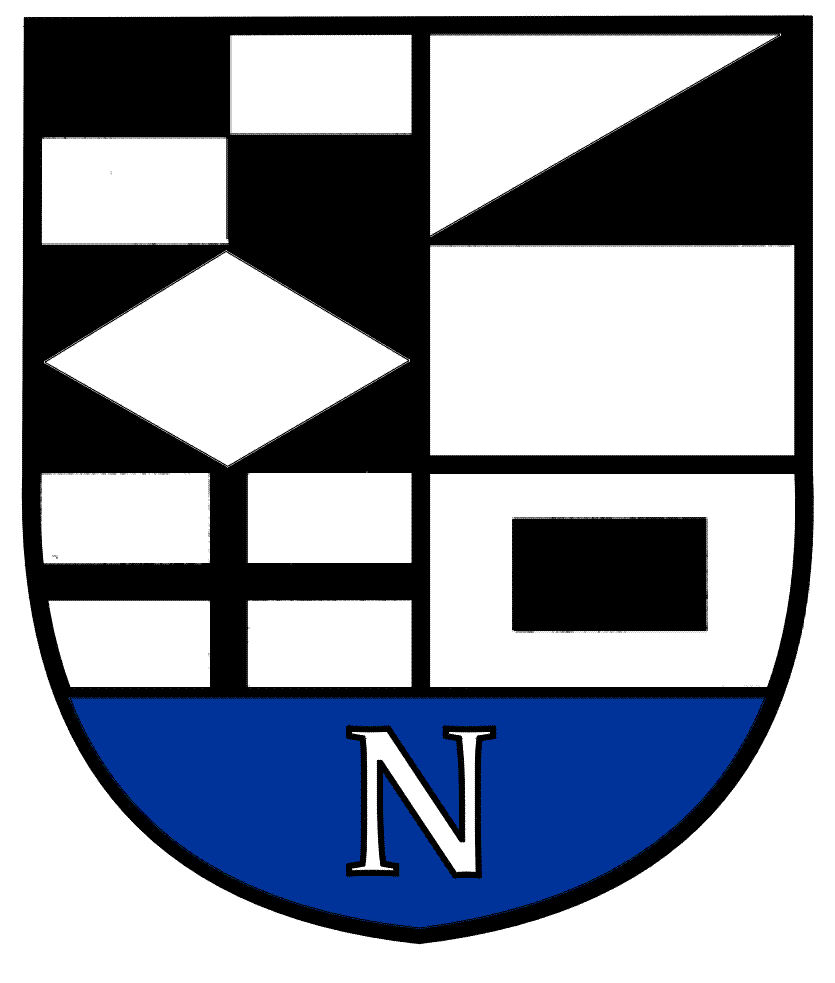 NERINGOS SAVIVALDYBĖS TARYBOS ŠVIETIMO, KULTŪROS, JAUNIMO IR SPORTO KOMITETO   POSĖDŽIO  DARBOTVARKĖ Nr.42022-04-14Neringa	Vadovaudamasis Neringos savivaldybės Tarybos veiklos reglamento 52  punktu  šaukiu Švietimo, kultūros, jaunimo ir sporto  komiteto    posėdį 2022 m. balandžio  mėn. 20 d. 10 val. (kontaktiniu būdu)  ir sudarau  posėdžio  darbotvarkę:1. Dėl komiteto  darbotvarkės  patvirtinimo.2. Dėl  klasių ir priešmokyklinio ugdymo grupių  skaičiaus  bei  mokinių  skaičiaus  jose  2022-2023 mokslo metais  Neringos savivaldybės  švietimo  įstaigose  nustatymo.3. Dėl Neringos savivaldybės  Tarybos 2018 m. kovo 29 d. sprendimo Nr.T1-44 „Dėl priėmimo į  Neringos savivaldybės  bendrojo  ugdymo mokyklas  tvarkos aprašo patvirtinimo“ pakeitimo.4. Dėl pritarimo Neringos savivaldybės teritorijoje  gyvenančių mokinių, besimokančių  Klaipėdos miesto savivaldybės bendrojo ugdymo mokyklose, ūkio išlaidų kompensavimo sutarčiai.5. Dėl Neringos savivaldybės Tarybos 2022 m. vasario 23 d. sprendimo  Nr.T1-14 „Dėl Neringos  savivaldybės 2022 metų biudžeto  patvirtinimo „ pakeitimo.6. Dėl paminklo  Alksnynėje  pašalinimo.(informacija).7. Dėl  Šlovės tako  Nidoje .(informacija).. Kiti klausimai.Švietimo, kultūros, jaunimo ir sporto komiteto pirmininkas                V.Giedraitis